Thema: op reis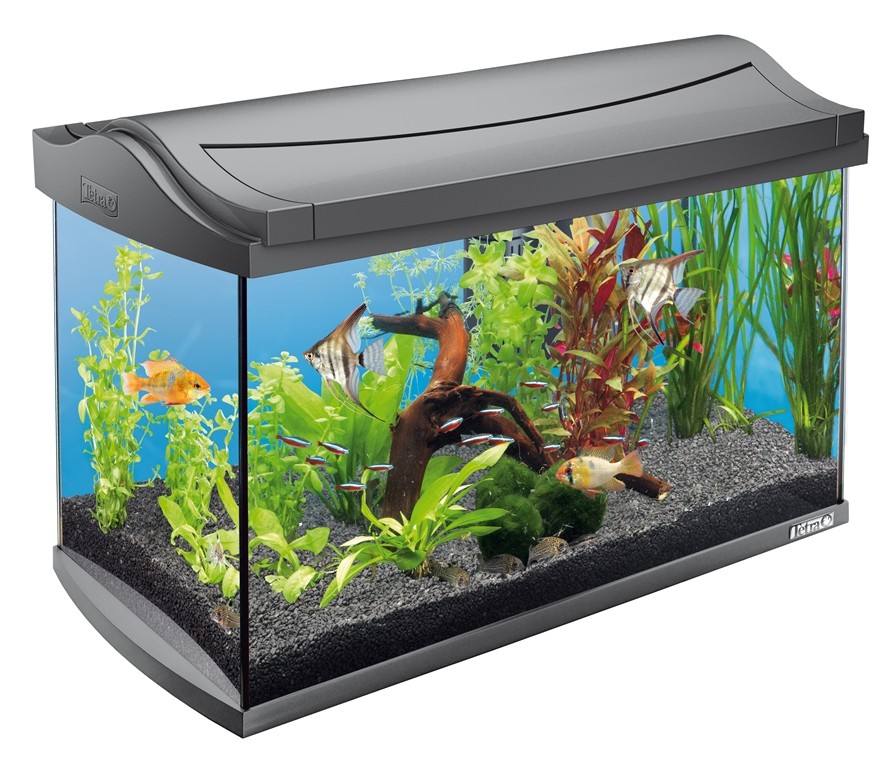 Aquarium: Een bak met levende vissen en waterplanten om naar te kijken